			PřihláškaJméno a příjmení:	Kontaktní telefon:	E-mail:  	Psí minitábor s Frantou Šustou a Míšou Čermákovou  Vyplňte / zakroužkujte patřičné datum (pokud zůstáváte na oba turnusy, vyplňte oba sloupce)Nevratná platba ve výši 1800,- Kč za cvičící dvojici na účet 155 217 618 banka 0600, variabilní symbol vaše tel. číslo provedena dne: (nejpozději však do 20.června, pak bude vaše místo nabídnuto náhradníkům) V               	  	     jméno  Vyplněnou přihlášku prosím pošlete na zlaty.kavalir@seznam.cz I. TURNUS30.7.-3.8.2018II. TURNUS4.8.-8.8.2018Počet lidí celkemZ toho dětí do 10letPočet psů celkem (+ plemeno)Z TOHO CELKEM CVIČÍCÍCH DVOJIC Přijedeme… (dne / v kolik hodin)Odjedeme … (dne / v kolik hodin)JÍDLO – vypište(chci plnou penzi /polopenzi, bez jídla, bezlepkovou dietu, jsem vegetarián)Co od setkání očekávám, čemu se budu s pejskem chtít konkrétně věnovat…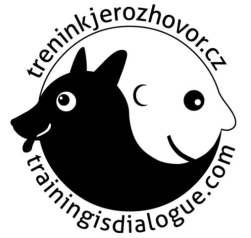 